Скороговорки для автоматизации звука [Ш]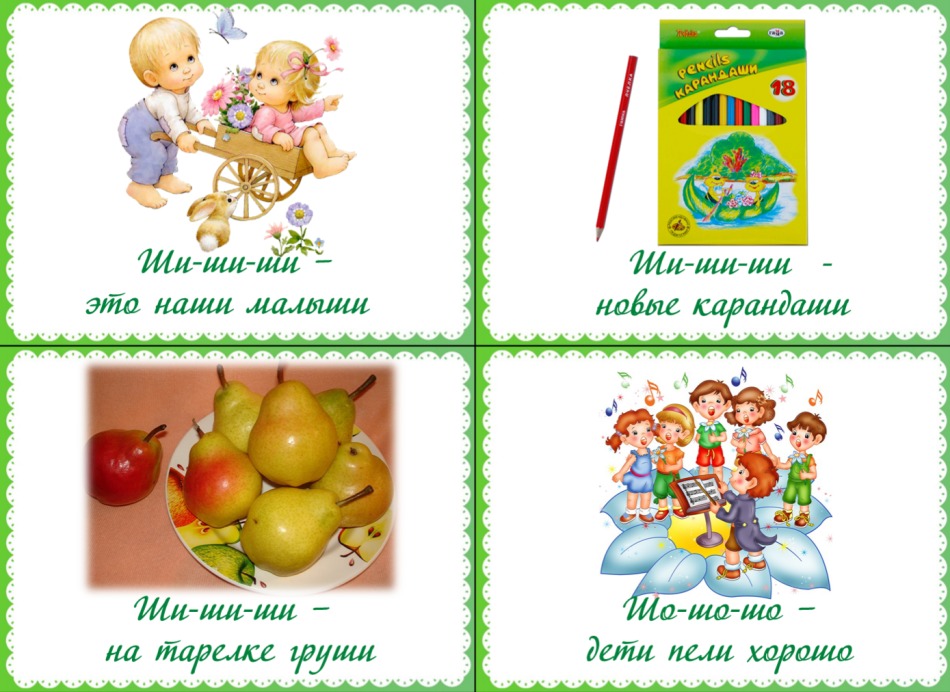 Ша-ша-ша — мама моет малышаШа-ша-ша — мама кормит малышаШа-ша-ша — мама любит малышаШа-ша-ша — мы качаем малышаШу-шу-шу — я письмо пишуШу-шу-шу — шарф повяжем малышуШу-шу-шу — шапку свяжем малышуШо-шо-шо — на прогулке хорошоШо-шо-шо — в нашем доме хорошоШо-шо-шо — летом в парке хорошоАш-аш-аш — у (имя ребенка) карандашАш-аш-аш — мы доделали шалашШи-ши-ши — что-то шепчут камыши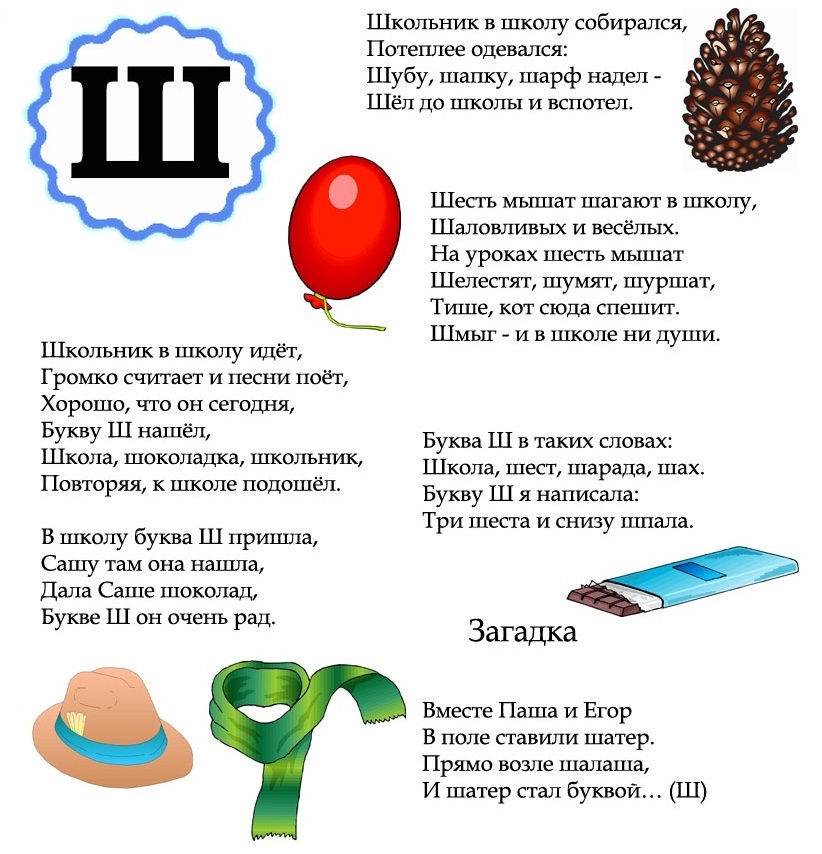 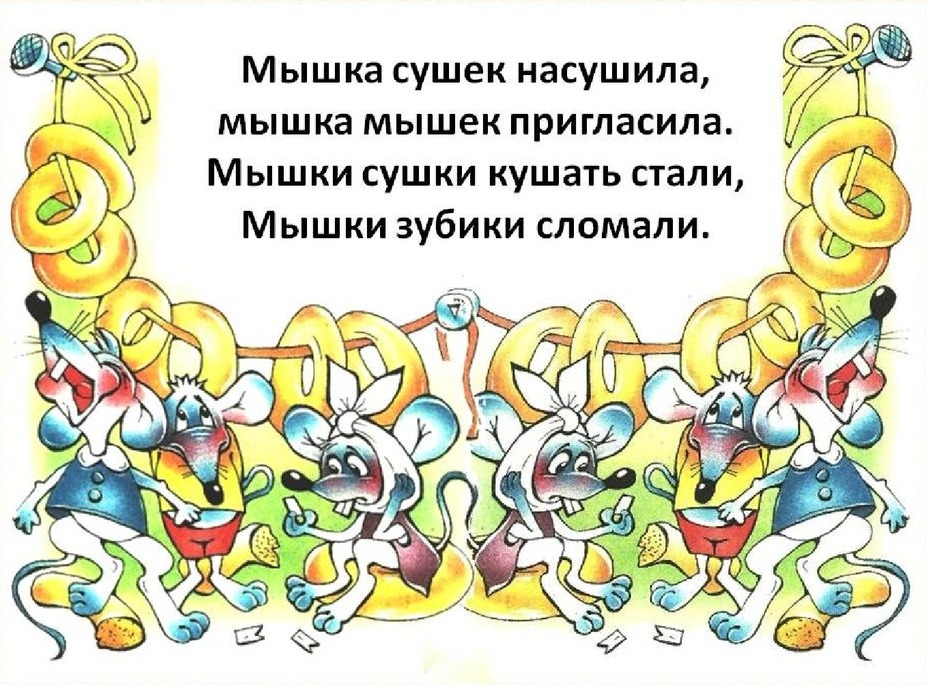 - Кошка на окошке шьёт рубашку для Ермошки- Леша и Глаша едят пшеничную кашу- Тимошка Трошке крошит в окрошку крошки- Шли шестнадцать мышей, несли шестнадцать грошей, две мыши поплоше несли по два гроша- Яшма в замше замшела- Шапкой Миша шишку сшиб- В шалаше шесть шалуновАвтоматизация звука [Щ]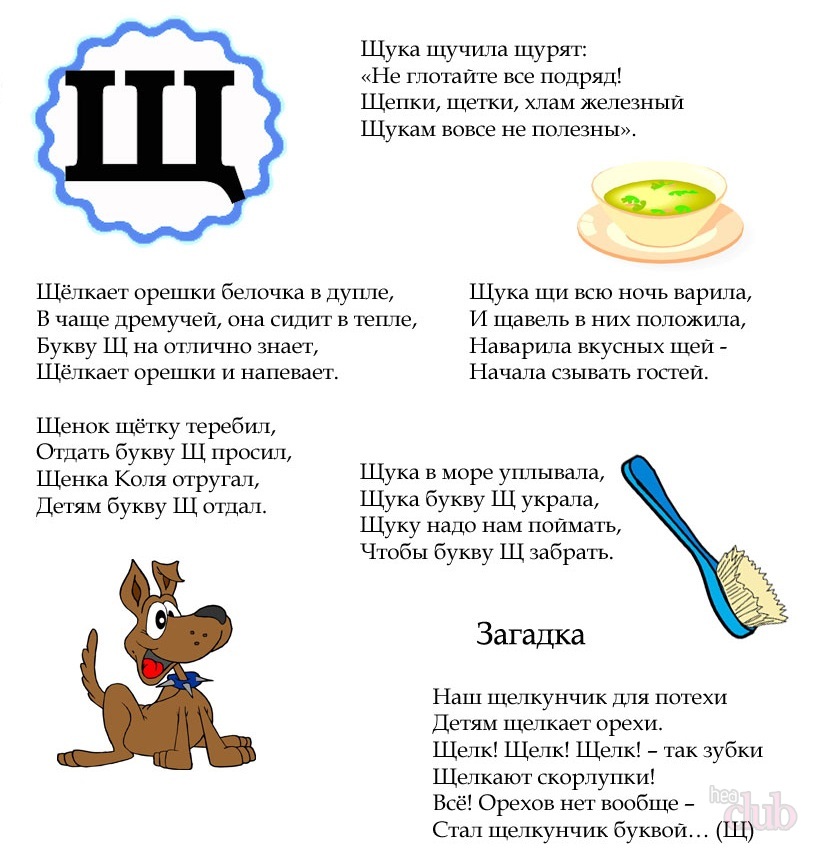 Автоматизация звука [Щ]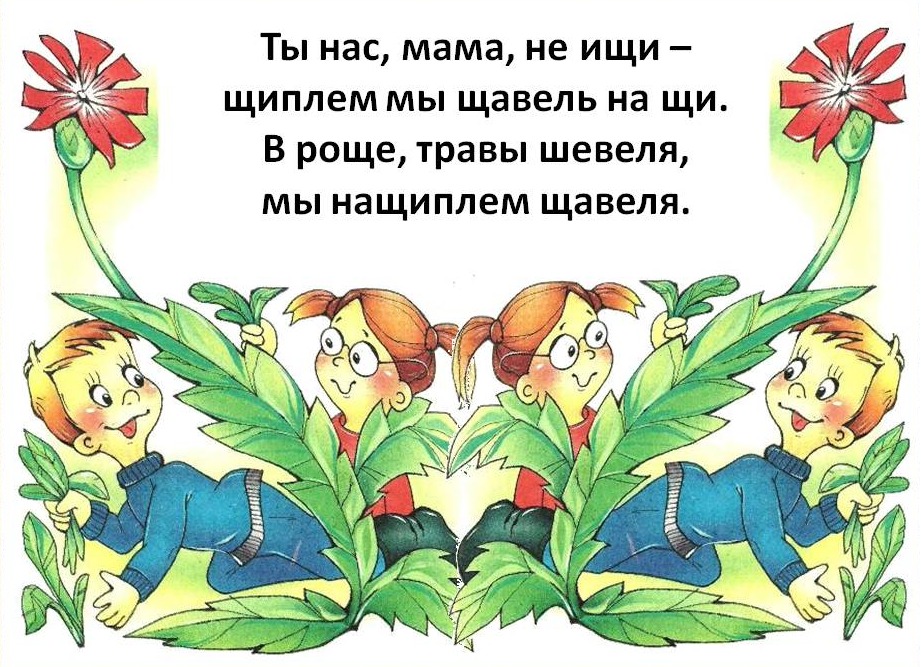 Щуку я тащу, тащу, щуку я не отпущуНе тот, товарищи, товарищу товарищ, кто при товарищах товарищу товарищ, а тот, товарищи, товарищу товарищ, кто без товарищей товарищу товарищВолки рыщут, пищу ищутЧешуя у щучки, щетинка у чушкиТщетно тщится щука ущемить лещаУ Сени и Сани в сенях сом с усами.                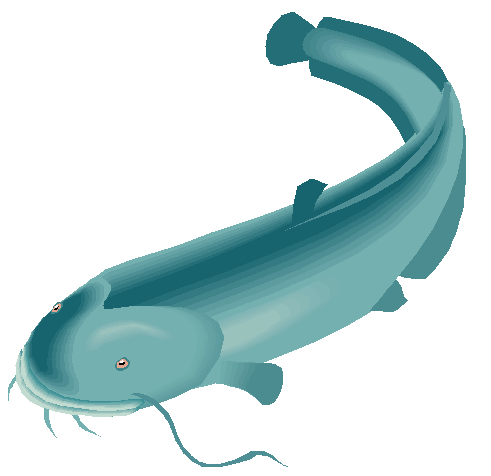 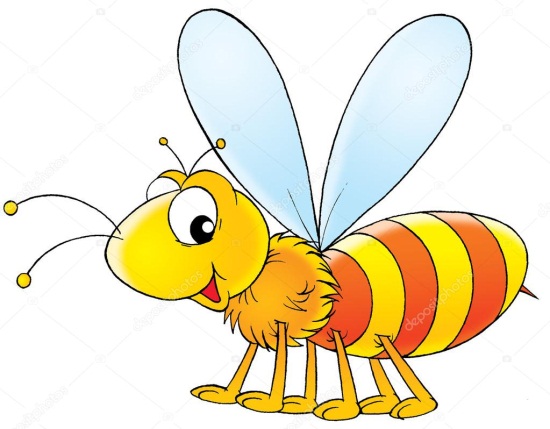 У осы не усы, не усища, а усики.Везёт Сенька Саньку с Сонькой на санках. Санки скок, Сеньку с ног, Соньку в лоб, все в сугроб.                          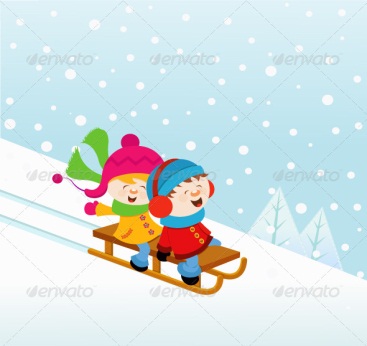 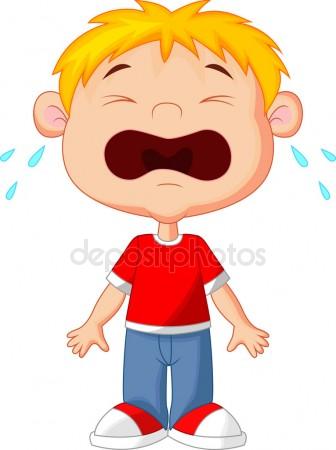                                                                       Осип охрип, Архип осип.                  Не хочет косой косить косой, говорит, коси коса.          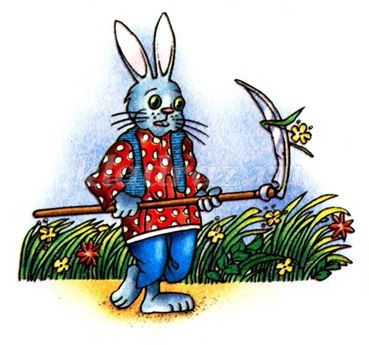                                 Сачок   зацепился за сучок.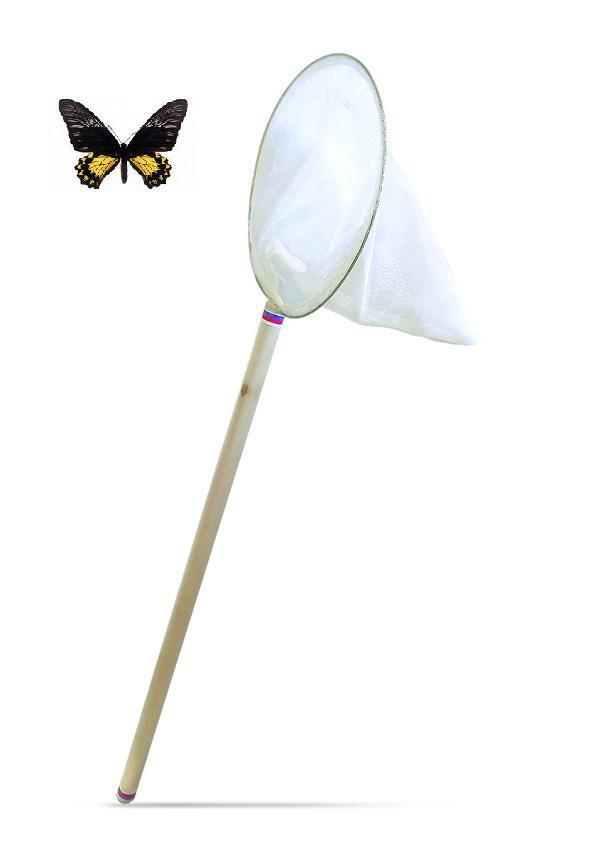 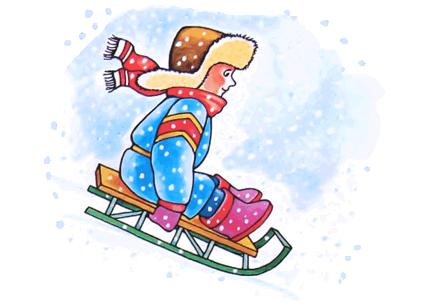                                                                           По семеро в сани уселись сами.     В поле Фрося полет просо, сорняки выносит Фрося.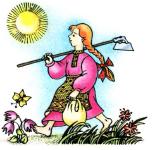 Автоматизация звука  [Л]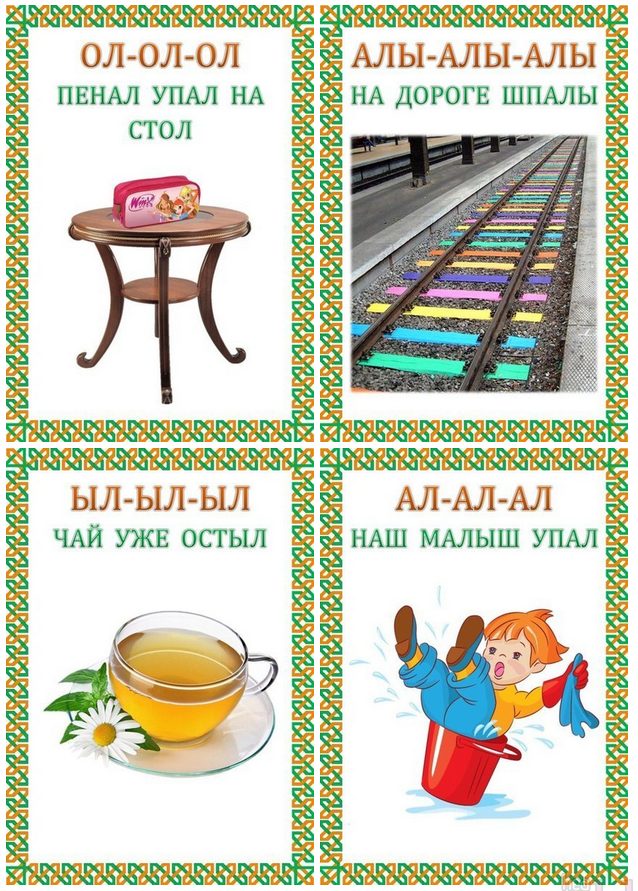 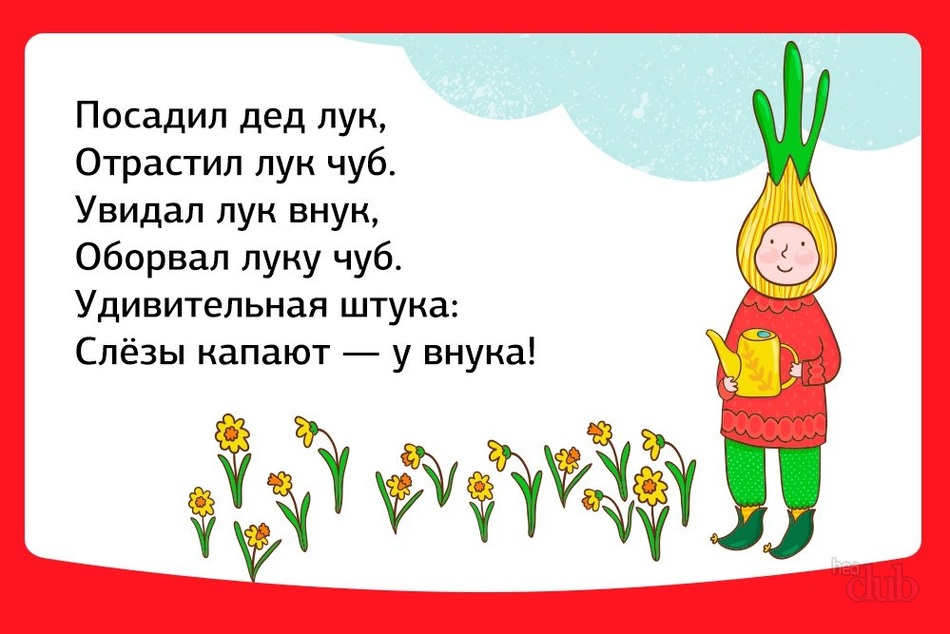 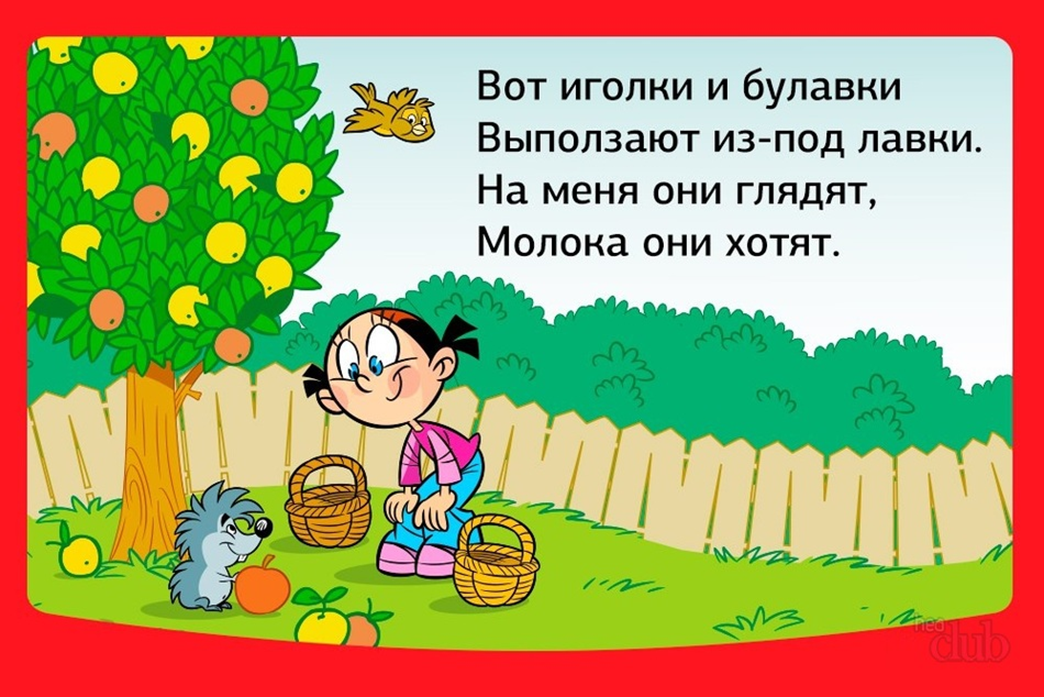 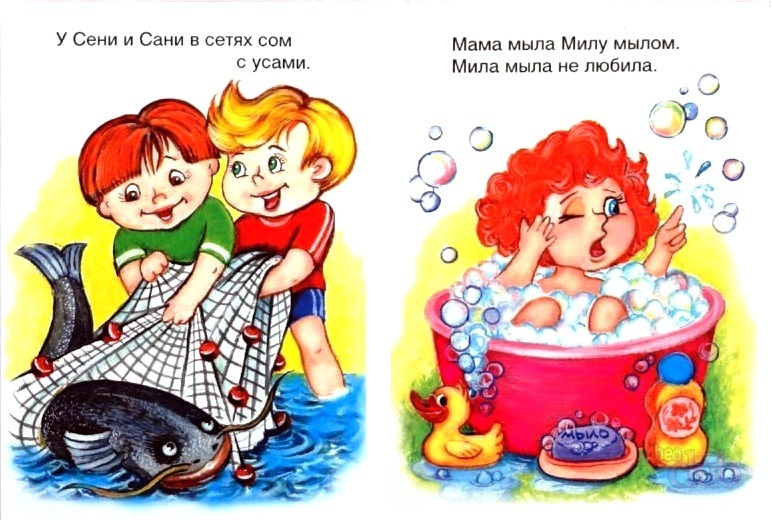 Клава клала лук на полкуВкусная халва — мастеру хвалаОколо кола колоколаЛайка — на лавке. У лайки лапки. На лапках — лаптиПоле не полото, поле не полито. Надо полю-то попить, надо поле-то политьЛетели лебеди с лебедятамиСел сокол на гол стволАвтоматизация звука  [Р]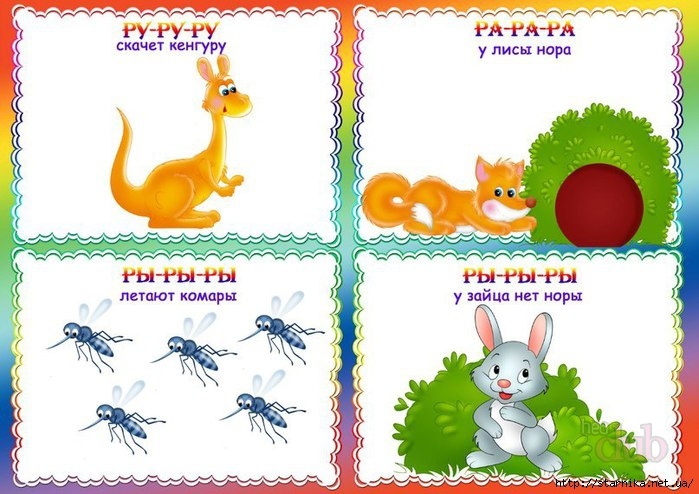  Ре-ре-ре — все деревья в серебреРе-ре-ре — хитрый лис сидит в нореРя-ря-ря — взошла алая зоряРю-рю-рю — я обед тебе сварюАрь-арь-арь — скушай, деточка, сухарьРа-ра-ра — (имя ребенка) спать пораРо-ро-ро — на полу стоит ведроРы-ры-ры — кружат-кружат комарыОр-ор-ор — подмели мы двор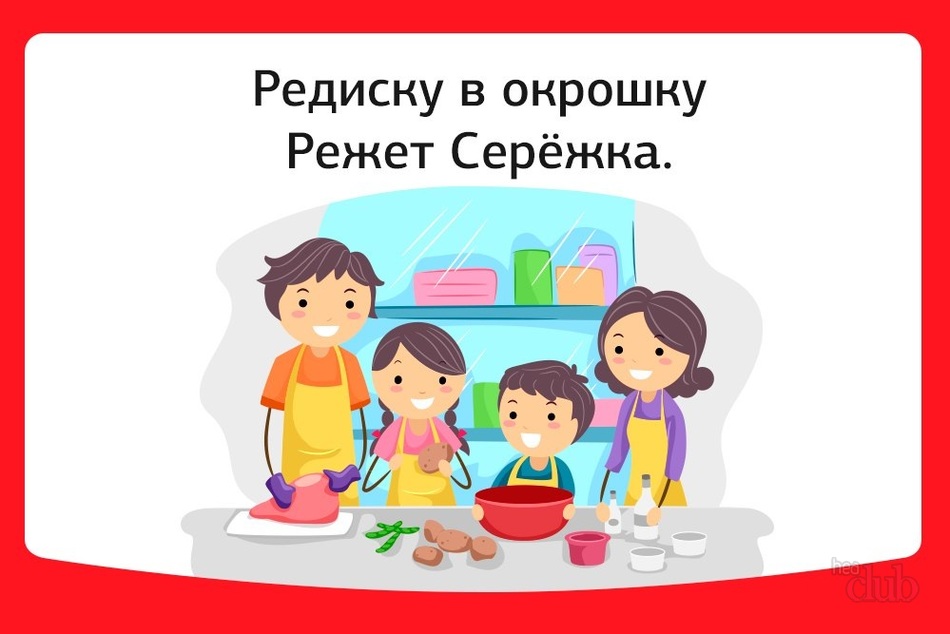 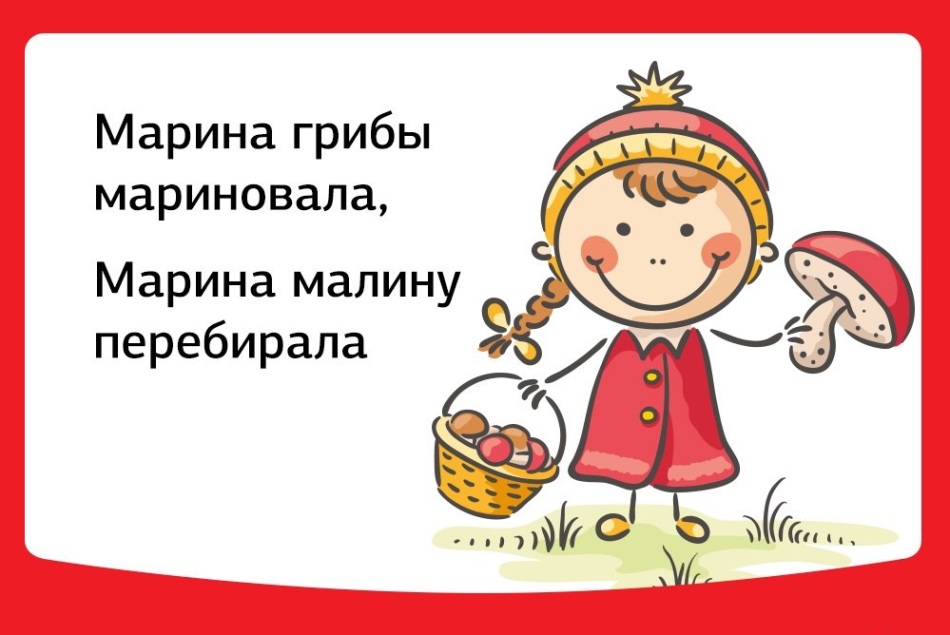 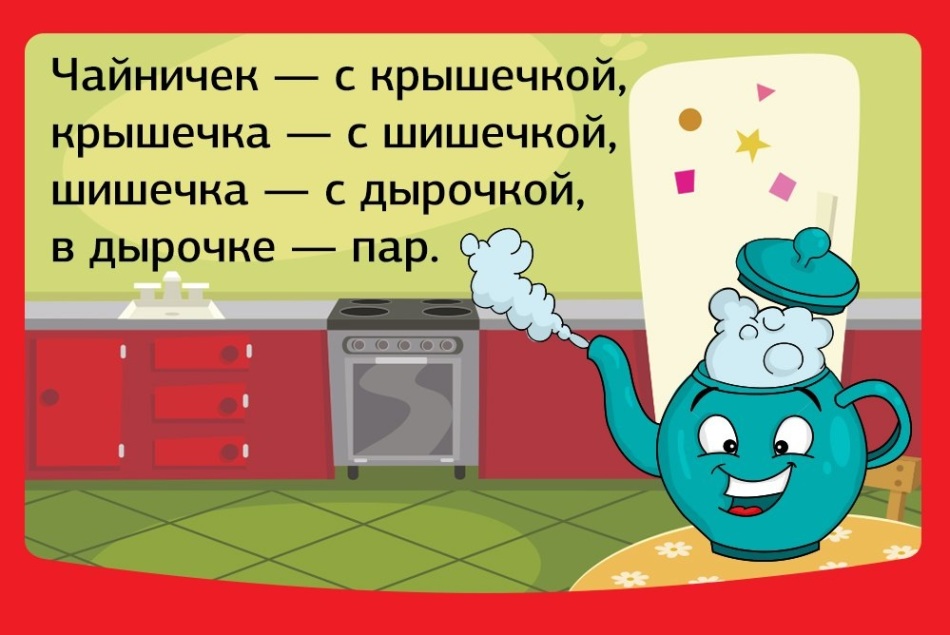 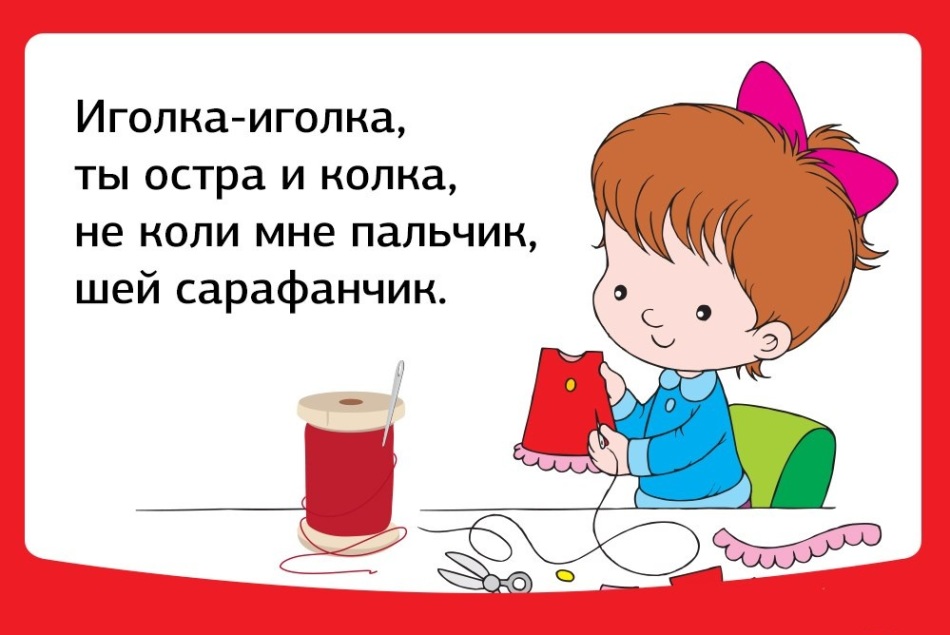 Вчерашний градПовредил виноград         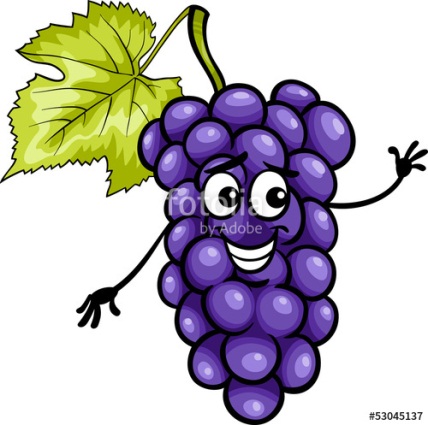 Гром грохочет в доме гнома                       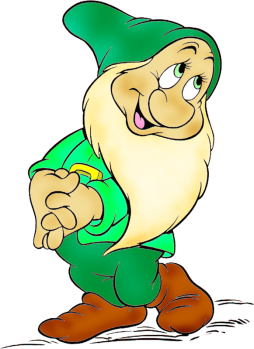 Гном ремонт устроил дома.     По расквашенной дорожке                     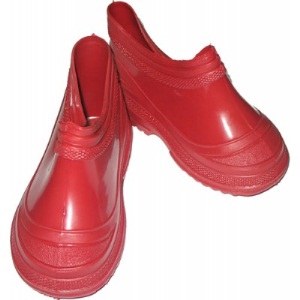 Шли и топали галошки                           Ехал Грека через реку,                                   Видит грека - в речке рак.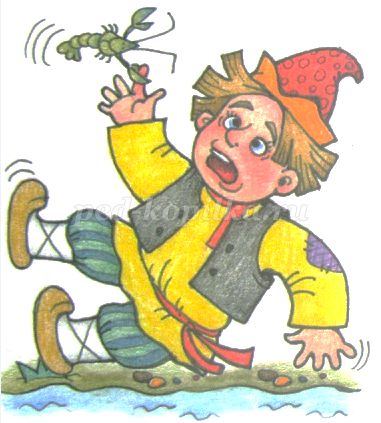 Сунул грека руку в реку.Рак его за руку - цап!«Сороконожка»Как-то раз сороконожкуПригласили на обед.Ждут жучки, букашки, мошки,А ее все нет и нет.Наконец сороконожкаПоявилась у стола.- Опоздала я немножко,Еле-еле приползла.Ведь такое невезенье,Как же мне не опоздать?Там у входа объявленье:"Просьба ноги вытерать!"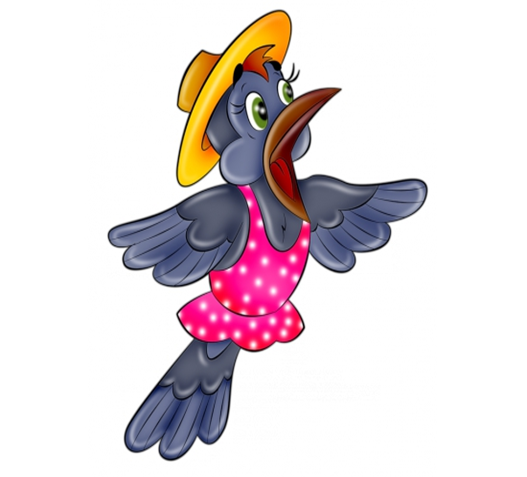 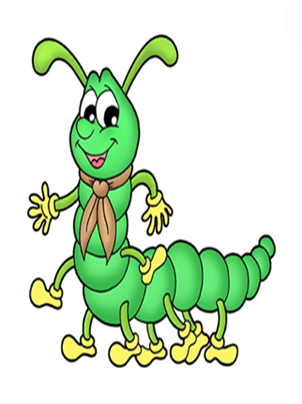 «Ворона»- Кра! - кричит ворона. - Кража!Караул! Грабеж! Пропажа!Вор прокрался утром рано!Брошь украл он из кармана!Карандаш! Картонку! Пробку!И красивую коробку!- Стой, ворона, не кричи!Не кричи ты, помолчи!Жить не можешь без обмана!У тебя ведь нет кармана!- Как! - подпрыгнула воронаИ моргнула удивленно. -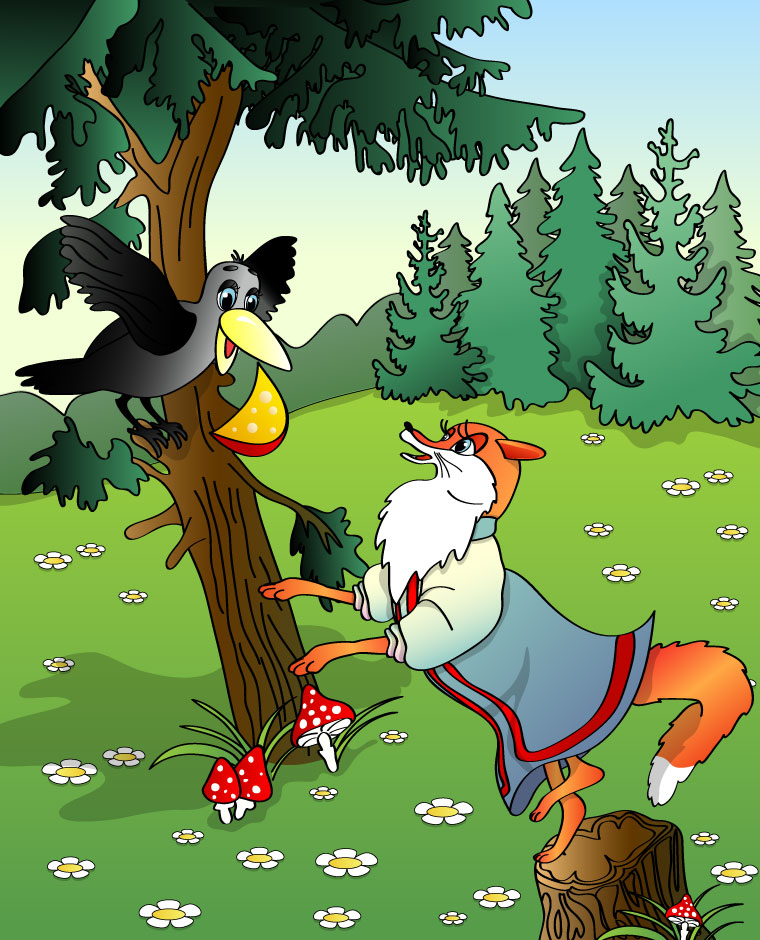 Картотека скороговорок«Болтунишка»Подготовила учитель – логопед МБДОУ № 249 Баронина Анастасия Львовна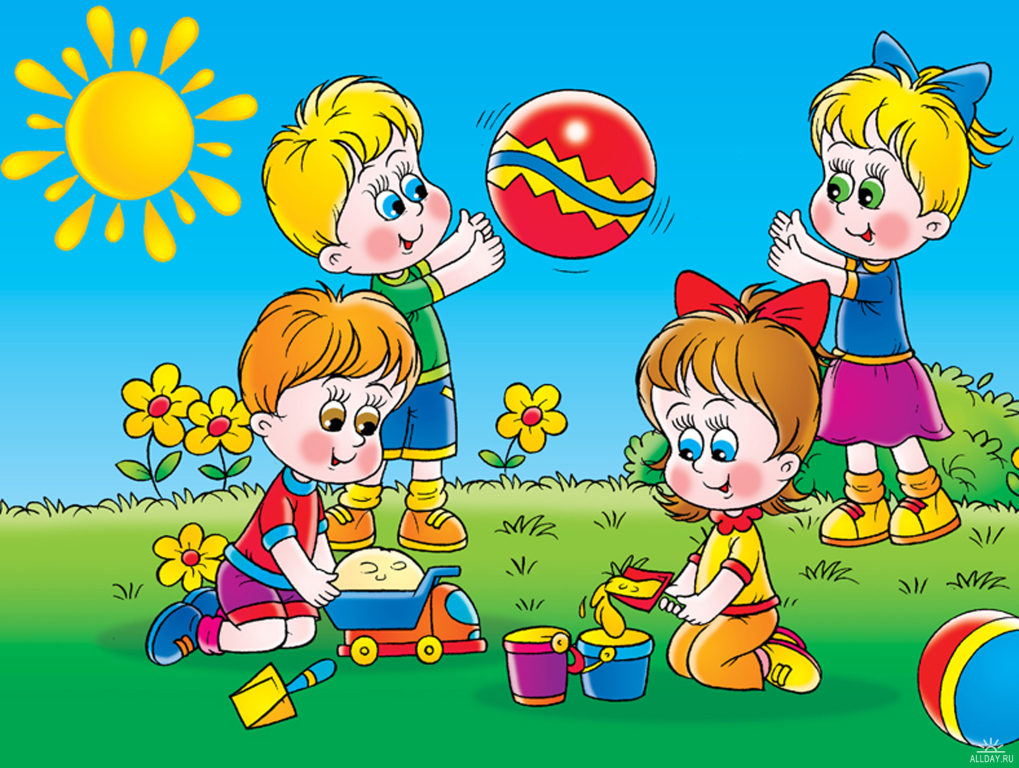 